出雲フィルハーモニー・オーケストラ・セミナー2021（出雲フィルハーモニー交響楽団第24回定期演奏会）参加申込用紙公益財団法人出雲市芸術文化振興財団 文化事業部 文化事業課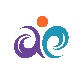 出雲芸術アカデミー・出雲フィルハーモニー事務局〒693-0002出雲市今市町北本町2丁目1-10　出雲交流会館内TEL: 0853-21-6371 ／ FAX: 0853-21-6372E-mail: academy-arts@local.city.izumo.shimane.jp申込日　2021年　　月　　日申込日　2021年　　月　　日申込日　2021年　　月　　日フリガナ氏　名性別楽器名住　所楽譜等送付先〒〒〒〒〒〒カテゴリー該当するものに☑してください。□iPhil音楽家ネットワーク登録者□音楽・教育関係者　　　　□大学生（専門/一般）　　　□社会人（愛好家）□姉妹都市・地域交流　　　□ジュニア選抜生（出雲芸術アカデミー本科受講生）該当するものに☑してください。□iPhil音楽家ネットワーク登録者□音楽・教育関係者　　　　□大学生（専門/一般）　　　□社会人（愛好家）□姉妹都市・地域交流　　　□ジュニア選抜生（出雲芸術アカデミー本科受講生）該当するものに☑してください。□iPhil音楽家ネットワーク登録者□音楽・教育関係者　　　　□大学生（専門/一般）　　　□社会人（愛好家）□姉妹都市・地域交流　　　□ジュニア選抜生（出雲芸術アカデミー本科受講生）該当するものに☑してください。□iPhil音楽家ネットワーク登録者□音楽・教育関係者　　　　□大学生（専門/一般）　　　□社会人（愛好家）□姉妹都市・地域交流　　　□ジュニア選抜生（出雲芸術アカデミー本科受講生）該当するものに☑してください。□iPhil音楽家ネットワーク登録者□音楽・教育関係者　　　　□大学生（専門/一般）　　　□社会人（愛好家）□姉妹都市・地域交流　　　□ジュニア選抜生（出雲芸術アカデミー本科受講生）該当するものに☑してください。□iPhil音楽家ネットワーク登録者□音楽・教育関係者　　　　□大学生（専門/一般）　　　□社会人（愛好家）□姉妹都市・地域交流　　　□ジュニア選抜生（出雲芸術アカデミー本科受講生）所属団体学校名学　年音楽歴＊楽器経験・オーケストラ経験など自由にご記入ください＊楽器経験・オーケストラ経験など自由にご記入ください＊楽器経験・オーケストラ経験など自由にご記入ください＊楽器経験・オーケストラ経験など自由にご記入ください＊楽器経験・オーケストラ経験など自由にご記入ください＊楽器経験・オーケストラ経験など自由にご記入ください連絡先電　話＊携帯電話など、連絡がつきやすいものをご記入ください＊携帯電話など、連絡がつきやすいものをご記入ください＊携帯電話など、連絡がつきやすいものをご記入ください＊携帯電話など、連絡がつきやすいものをご記入ください＊携帯電話など、連絡がつきやすいものをご記入ください連絡先メール＊メールでご連絡する場合がありますので、お持ちの方はご記入ください＊下記アドレスを受信できる設定にしていただきますようお願いいたします＊メールでご連絡する場合がありますので、お持ちの方はご記入ください＊下記アドレスを受信できる設定にしていただきますようお願いいたします＊メールでご連絡する場合がありますので、お持ちの方はご記入ください＊下記アドレスを受信できる設定にしていただきますようお願いいたします＊メールでご連絡する場合がありますので、お持ちの方はご記入ください＊下記アドレスを受信できる設定にしていただきますようお願いいたします＊メールでご連絡する場合がありますので、お持ちの方はご記入ください＊下記アドレスを受信できる設定にしていただきますようお願いいたします連絡事項等